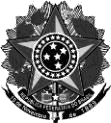 Ministério da EducaçãoSecretaria de Educação Profissional e TecnológicaInstituto Federal de Educação, Ciência e Tecnologia do Rio Grande do SulCampus IbirubáEDITAL Nº 24/2020PROCESSO SELETIVO SIMPLIFICADO PARA CONTRATAÇÃO DE ESTAGIÁRIOS HOMOLOGAÇÃO DAS INSCRIÇÕESIbirubá, 11 de setembro de 2020.Gustavo Oliveira RangelAssistente em AdministraçãoCoordenadoria de Gestão de PessoasCampus Ibirubá	(documento encontra-se arquivado e assinado na Coordenadoria de Gestão de Pessoas)Instituto Federal de Educação, Ciência e Tecnologia do Rio Grande do Sul- Campus Ibirubá Rua Profª. Nelsi Ribas Fritsch, 1111- Bairro EsperançaCEP: 98200-000 - Telefone: (54) 3324- 8100www.ibiruba.ifrs.edu.brNOMERESULTADOBernardo RotaHomologadaIasmin DahmerHomologadaLestaf Santiago Pereira PimentelHomologadaLisiane ReipsHomologadaMikhael Braga MeinkeHomologadaNíkolas Pereira BeulchHomologadaThais da Silva ReisHomologada